\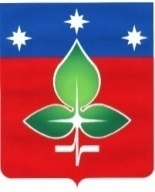 Ревизионная комиссия города ПущиноИНН 5039005761, КПП503901001, ОГРН 1165043053042ул. Строителей, д.18а , г. Пущино, Московская область, 142290Тел. (4967) 73-22-92; Fax: (4967) 73-55-08ЗАКЛЮЧЕНИЕ № 13по результатам финансово-экономической экспертизы проекта постановления Администрации городского округа Пущино «О внесении изменений в муниципальную программу«Образование» на 2020-2024 годы»25.03.2022 г.Основание для проведения экспертизы: Настоящее заключение составлено по итогам финансово-экономической экспертизы проекта постановления Администрации городского округа Пущино «Об утверждении муниципальной программы «Образование» на 2020-2024 годы» на основании:- пункта 2 статьи 157 «Бюджетные полномочия органов государственного (муниципального) финансового контроля» Бюджетного кодекса Российской Федерации;- подпункта 7 пункта 2 статьи 9 «Основные полномочия контрольно-счетных органов» Федерального закона Российской Федерации от 07.02.2011 № 6-ФЗ «Об общих принципах организации и деятельности контрольно-счетных органов субъектов Российской Федерации и муниципальных образований»;- подпункта 3 пункта 4.9 статьи 4 Положения о Ревизионной комиссии города Пущино, утвержденного Решением Совета депутатов города от 19 февраля 2015 г. N 68/13 (с изменениями и дополнениями);- пункта 4 раздела IV Порядка формирования и реализации муниципальных программ городского округа Пущино Московской области, утвержденного Постановлением Администрации городского округа Пущино от 08.11.2016 № 515-п (с изменениями и дополнениями).	1. Цель экспертизы: обоснованность вносимых изменений, оценка правомерности и обоснованности структуры расходных обязательств муниципальной программы «Образование» на 2020-2024 годы» (далее – проект Программы).2. Предмет экспертизы: проект Программы, материалы и документы финансово-экономических обоснований указанного проекта в части, касающейся расходных обязательств городского округа Пущино.3. Правовую основу финансово-экономической экспертизы проекта Программы составляют следующие правовые акты: Бюджетный кодекс Российской Федерации, Федеральный закон от 06.10.2003 № 131-ФЗ «Об общих принципах организации местного самоуправления в Российской Федерации, постановление Администрации городского округа  Пущино от 25.11.2019 №492-п «Об утверждении перечня муниципальных программ городского округа Пущино», Распоряжение  председателя Ревизионной комиссии города Пущино от 25 декабря 2017 года № 09 «Об утверждении Стандарта внешнего муниципального финансового контроля «Финансово-экономическая экспертиза проектов муниципальных программ».В соответствии с Постановлением Администрации города Пущино от 08.11.2016 №515-п «Об утверждении порядка разработки и реализации муниципальных программ городского округа Пущино Московской области» (с изменениями и дополнениями) с проектом Программы представлены следующие документы:	1) проект Постановления Администрации городского округа Пущино «Об утверждении муниципальной программы «Образование» на 2020-2024 годы»;	4) Планируемые результаты реализации муниципальной программы «Образование»на 2020-2024 годы;	5) Методика расчета значений планируемых результатов реализации муниципальной программы «Образование» на 2020-2024 годы;	6) Перечень мероприятий  Подпрограмма 4 «Профессиональное образование»;	9) Пояснительная записка.  4. При проведении экспертизы представленного проекта постановления установлено следующее:	  Внесение изменений в муниципальную программу соответствует п.1 раздела IV постановления Администрации города Пущино от 08.11.2016 № 515-п «Об утверждении Порядка разработки и реализации муниципальных программ городского округа Пущино Московской области» (с изменениями и дополнениями).	4.1. В соответствии с проектом постановления Правительства Московской области «О внесении изменений в государственную программу Московской области «Образование Подмосковья» на 2020-2025 годы», приказом министра образования Московской области от 02.04.2020 № ПР-372 «Об организации работы по реализации муниципальных программ в сфере образования на 2020-2024 годы в структуру муниципальной программы «Образование» Подпрограмма IV «Профессиональное образование» вносятся дополнения:- Раздел 6 «Планируемые результаты реализации муниципальной программы «Образование» на 2020-2024 годы дополняется показателем- Раздел 7 «Методика расчета значений планируемых результатов реализации муниципальной программы «Образование» на 2020-2024 годы» дополняется показателем -    Подпрограмма 4 «Профессиональное образование», подраздел 13.2 дополняется мероприятием	 Объем финансирования муниципальной программы не меняется.	5. Выводы: изменения в муниципальную программу «Образование» на 2020-2024 годы вносятся в соответствии с проектом постановления Правительства Московской области «О внесении изменений в государственную программу Московской области «Образование Подмосковья» на 2020-2025 годы», приказом министра образования Московской области от 02.04.2020 № ПР-372 «Об организации работы по реализации муниципальных программ в сфере образования на 2020-2024 годы в структуру муниципальной программы «Образование» без изменения объемов бюджетных ассигнований, предусмотренных Решением Совета депутатов городского округа Пущино от 223/44 от 09.12.2021 «О бюджете городского округа Пущино на 2022 год и на плановый период 2023 и 2024 годов».  Председатель                                                                                                     Е.Е. Прасолова4.1.Доля педагогических работников, прошедших добровольную независимую оценку квалификациипоказатель к соглашению с ФОИВ по ФП «Учитель будущего»%01015161820Основное мероприятие Е5.Федеральный проект «Учитель будущего»Основное мероприятие 05.4.1Доля педагогических работников, прошедших добровольную независимую оценку квалификации%(Ппр/ Поч) x 100, где:Ппр – число педагогических работников организаций, осуществляющих образовательную деятельность по общеобразовательным программам, прошедших добровольную независимую оценку профессиональной квалификации;Поч – общее число педагогических работников организаций, осуществляющих образовательную деятельность по общеобразовательным программам1Основное мероприятие E5. Федеральный проект «Учитель будущего»2020-2024Итого000000Отдел образования администрации городского округа Пущино1Основное мероприятие E5. Федеральный проект «Учитель будущего»2020-2024Средства бюджета Московской области  000000Отдел образования администрации городского округа Пущино1Основное мероприятие E5. Федеральный проект «Учитель будущего»2020-2024Средства бюджета муниципального образования000000Отдел образования администрации городского округа Пущино1Основное мероприятие E5. Федеральный проект «Учитель будущего»2020-2024Внебюджетные источники 000000Отдел образования администрации городского округа Пущино1Основное мероприятие E5. Федеральный проект «Учитель будущего»2020-2024Средства федерального бюджета 000000Отдел образования администрации городского округа Пущино1.1.Мероприятие Е5.01.Педагогические работники, прошедшие добровольно независимую оценку квалификации2020-2024Средства бюджета городского округаВ пределах средств обеспечения деятельности администрации городского округа ПущиноВ пределах средств обеспечения деятельности администрации городского округа ПущиноВ пределах средств обеспечения деятельности администрации городского округа ПущиноВ пределах средств обеспечения деятельности администрации городского округа ПущиноВ пределах средств обеспечения деятельности администрации городского округа ПущиноВ пределах средств обеспечения деятельности администрации городского округа ПущиноВ пределах средств обеспечения деятельности администрации городского округа ПущиноОтдел образования администрации городского округа Пущино